2 апреля 2019 года  в КСЦ «Радость» п.Мирный» Глава Мирненского поселения Юрков Алексей Савельевич  поздравил победителей  и участников конкурса «СНЕЖНЫЙ БУМ», организатором которого является Местное отделение Томского района Партии «ЕДИНАЯ РОССИЯ», при поддержке Администрации Томского района и Думы Томского района.Долгие месяцы в Томском районе царили снегопады, метели и вьюги, а на борьбу с ними выходили команды школ, волонтерские и тимуровские отряды, а также инициативные группы со всего района.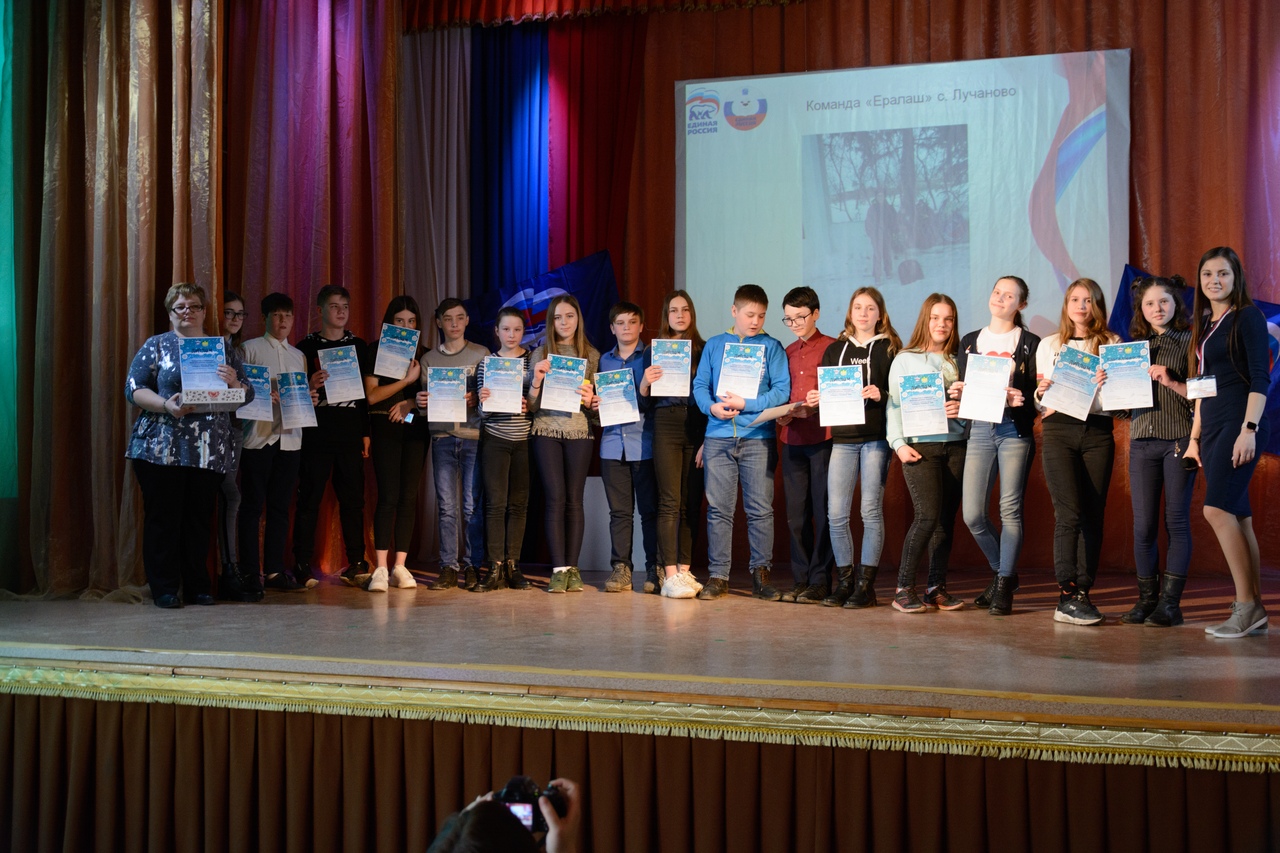 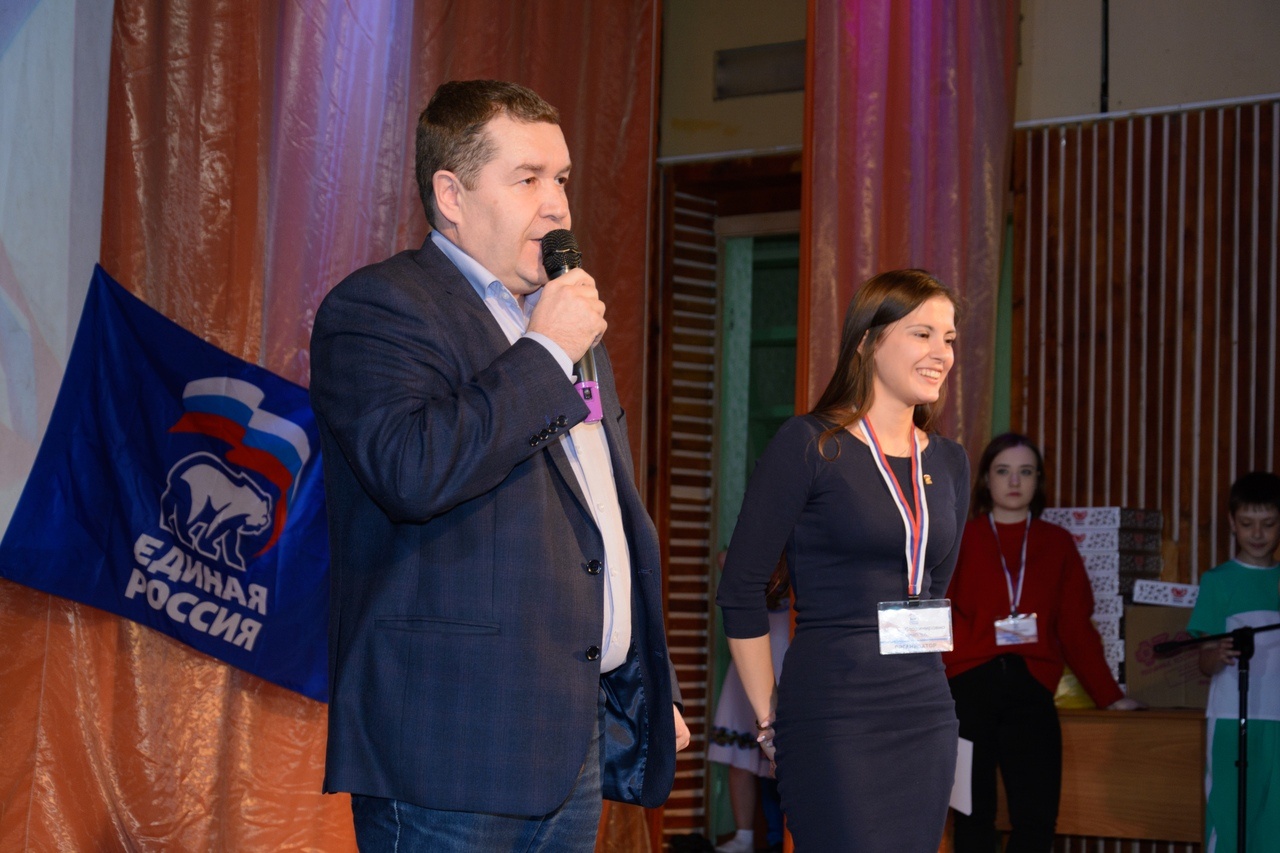 